 Georgian Institute of Public Affairs (GIPA)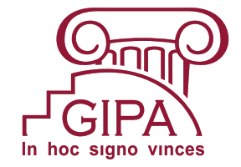 APPLICATION FORM STAFF MOBILITY FOR TEACHING (STA)OUTGOING STAFFHOME INSTITUTIONHOST  INSTITUTIONMOBILITY PROGRAMME.Date:      Applicant signature:______________________________FIRST AND FAMILY NAME OF  STAFF MEMBERACADEMIC DEGREE/ TITLEPOSITION/JOB TITLETELEPHONE/CELL PHONEE-MAILPOSITION IN BUSINESS ENTITYDATE, PLACE AND COUNTRY OF BIRTHNATIONALITYGENDER  F                                                               M HOME ADDRESS CITY AND POSTAL CODE, COUNTRYHOME INSTITUTION  DEPARTMENTEmployment status at home University(mark relevant information)Full-time employment (permanent employment contract)Part-time employment (Employment contract valid until dd/mm/yyyy)Part-time associate (agreement on cooperation with the home university  valid until dd/mm/yyyy)SECTORADDRESS, CITY, COUNTRYCONTACT PERSON AT THE HOME INSTITUTION, POSITIONTELEPHONEFAXE-MAILHOST INSTITUTION  DEPARTMENT/OFFICE/UNITSECTOR ADDRESSADDRESS (PLACE OF IMPLEMENTATION ACTIVITY- IF  DIFFERENT FROM THE HEAD OFFICE OF HOST INSTITUTION)-PIC/ERASMUS ID CODECONTACT PERSON AT THE HOST INSTITUTION, TITLE AND POSITIONTELEPHONEFAXE-MAILNAME OF THE COURSE AT THE HOST INSTITUTIONSUBJECT AREAOFFICIAL LANGUAGE DURING ACTIVITYEnglish DURATION OF STAY FROM (DD,MM,YY- FIRST DAY OF ACITIVITY) UNTIL (DD,MM,YY)NUMBER OF DAYS ATTENDED TO THE ACIVITY (without travel days included)NUMBER OF TEACHING HOURSTOPIC OF LECTURESTITLE OF THE TEACHING PROGRAMMELEVEL OF TEACHING (BACHELOR / MASTER / DOCTORATE)AIM OF MOBILITYADDED VALUE OF THE MOBILITY (BOTH FOR THE HOST INSTITUTION AND FOR THE TEACHER)	     